Кроссворд по географии - на тему "Хозяйство России"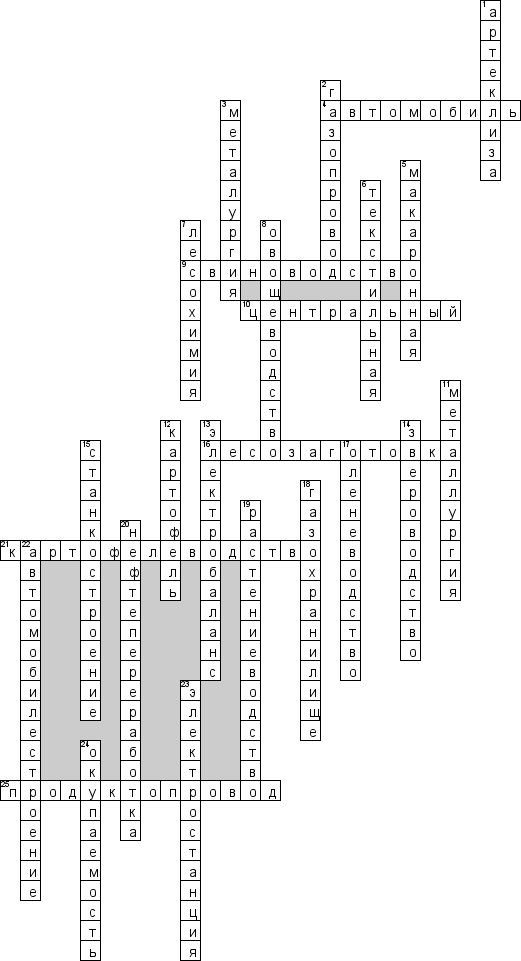 По горизонтали
4. Моторное безрельсовое дорожное транспортное средство минимум с 4 колёсами
9. Отрасль животноводства, занимающаяся разведением свиней
10. Около 75 % всех видов ткани выпускается на предприятиях этого эконом. Района
16. Трудоемкий процесс, основанный на переработке древесины
21. Отрасль сельскохозяйственного производства по выращиванию картофеля для продовольственных, кормовых и промышленных целей
25. В общем смысле, трубопровод, предназначенный для транспортировки искусственно синтезированныхПо вертикали
1. Обширное пологое поднятие слоёв земной коры в пределах платформ (плит)
2. Инженерное сооружение, предназначенное для транспортировки газа
3. Область науки и техники
5. Отрасль пищевой промышленности, ориентированная на потребителя
6. Ведущая отрасль легкой промышленности
7. Изучает химические свойства древесины и способы ее промышленной переработки с тем, чтобы извлечь как можно больше полезных веществ
8. Отрасль сельского хозяйства, занимающаяся разработкой и улучшением технологий культивации овощных и бахчевых культур открытого и закрытого грунта, селекцией и семеноводством
11. Область науки и техники
12. Культура ставшая вторым хлебом
13. Баланс добычи, переработки, транспортировки, преобразования, распределения и потребления энергетических ресурсов и энергии в народном хозяйстве от источника их получения до использования энергии потребителем
14. Отрасль животноводства по разведению в неволе ценных пушных зверей для получения шкурок
15. Ведущая отрасль машиностроения, создающая для всех отраслей народного хозяйства металлообрабатывающие и деревообрабатывающие станки, а так же многое другое
17. Отрасль сельскохозяйственной специализации районов тундры и тайги
18. Природная или создаваемая искусственно ёмкость, предназначенная для хранения больших объёмов газа и регулирования его подачи к местам потребления
19. Возделывание культурных растений с целью их использования как источника продуктов питания, получения продукции для кормовых целей, а также сырья для промышленности и иных, в том числе декоративных целей
20. Промышленный объект для хранения нефти и нефтепродуктов
22. Отрасль промышленности, осуществляющая производство безрельсовых транспортных средств преимущественно с двигателями внутреннего сгорания
23. Совокупность установок, оборудования и аппаратуры, используемых непосредственно для производства электрической энергии, а также необходимые для этого сооружения и здания, расположенные на определённой территории
24. Когда доходы студии-производителя превысили расходы, то есть бюджет